PRACTICE – CIRCLES REVIEW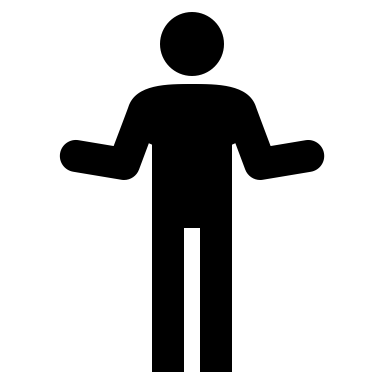 PART A: Find the circumference (C) and area (A) of each circlePart B: Given the circumference, find the diameter (d) and radius (r) of each circlePart C: Given the area, find the diameter (d) and radius (r) of each circle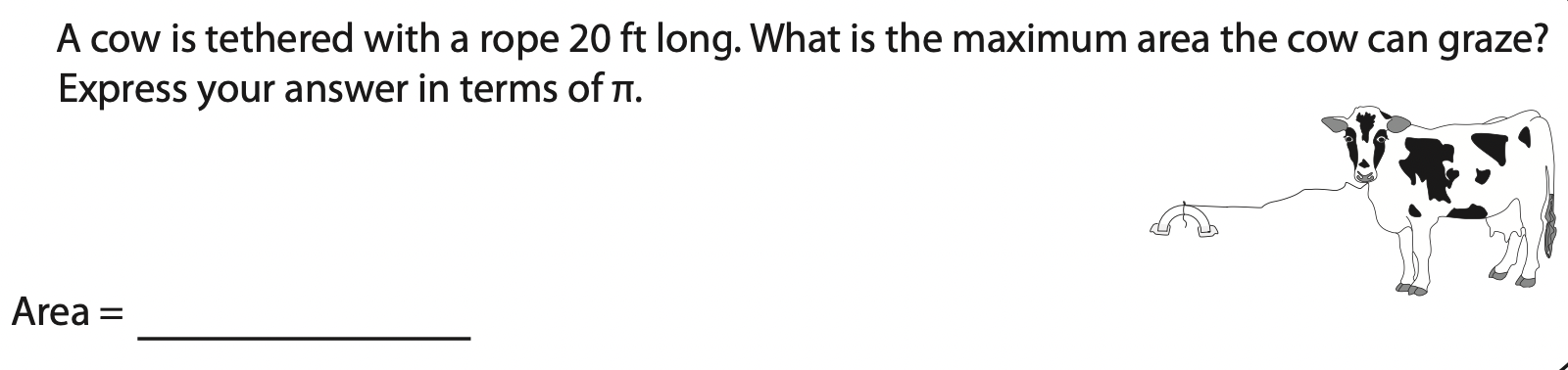 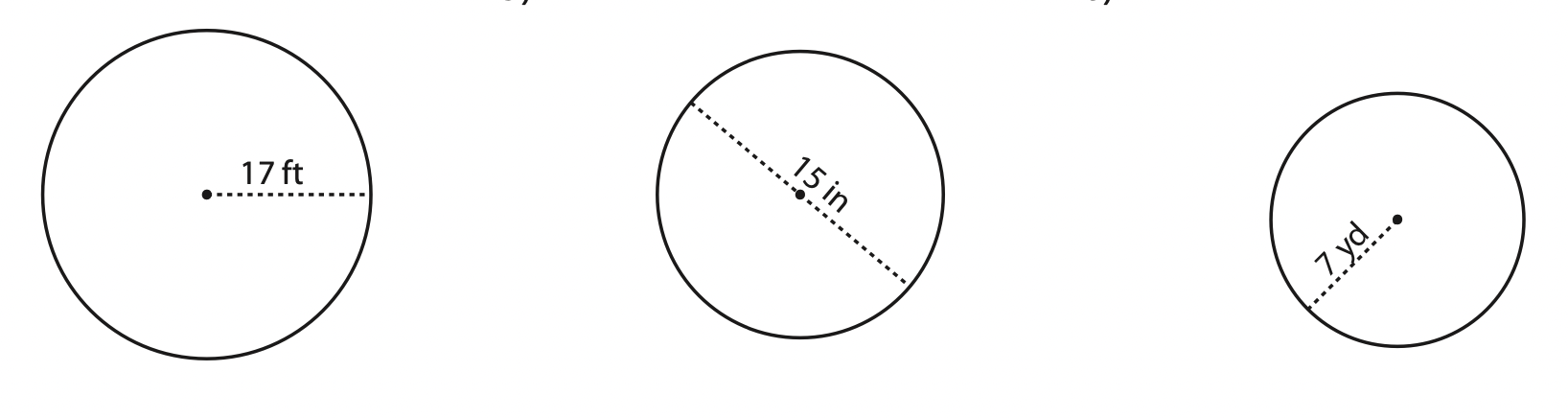 C = ___________                                C = ___________                   C = ___________A = ___________                                A = ___________                  A = ___________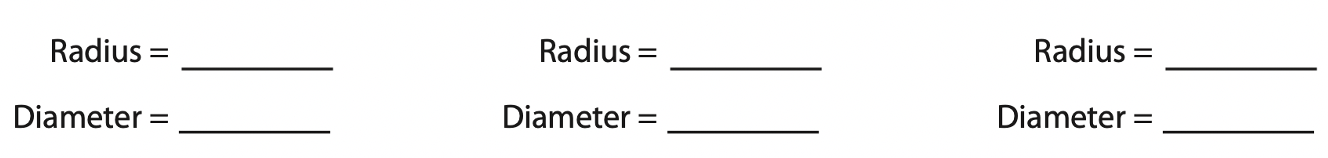 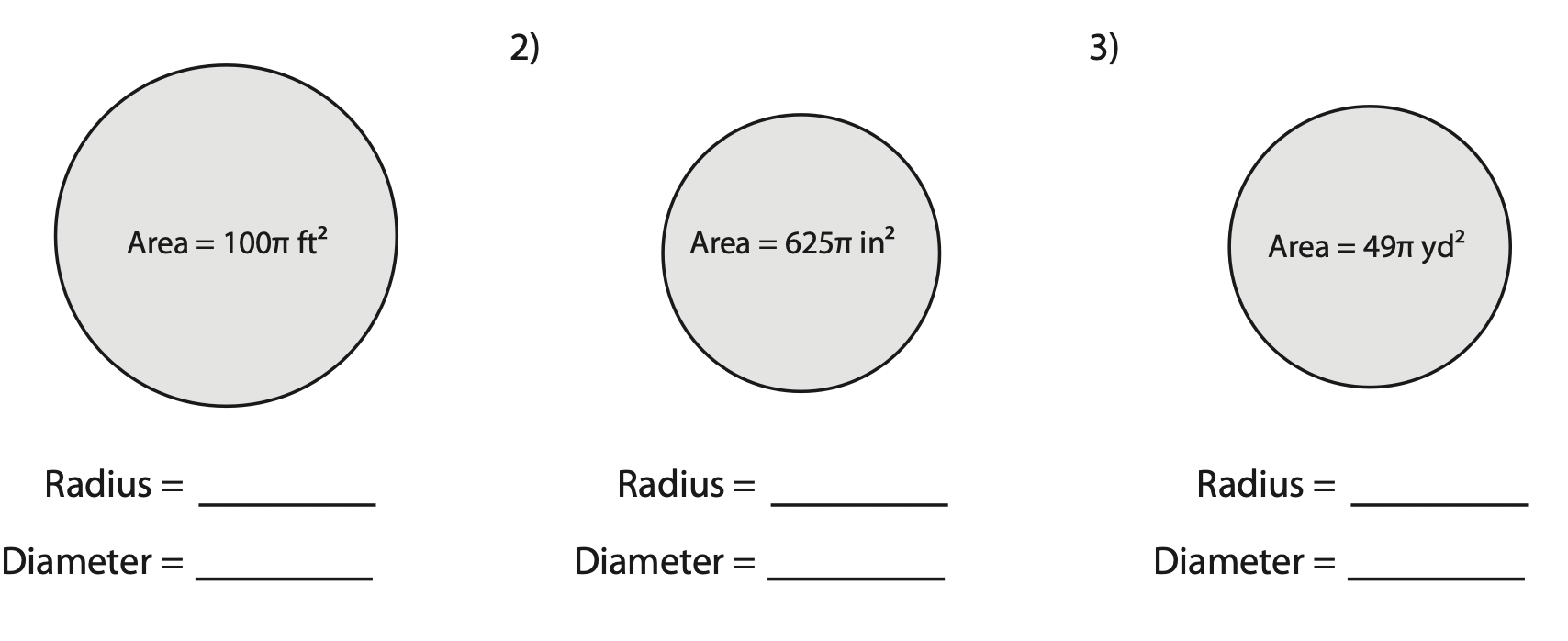 